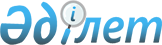 О переименовании улицы "Новостройка" в городе Казалинск, Казалинского районаПостановление акимата Казалинского района Кызылординской области от 20 февраля 2024 года № 27 и решение маслихата Казалинского района Кызылординской области от 20 февраля 2024 года № 182
      В соответствии с пунктом 2 статьи 5-1 Закона Республики Казахстан от 8 декабря 1993 года "Об административно-территориальном устройстве Республики Казахстан", Приказ Министра культуры и спорта Республики Казахстан от 1 августа 2023 года № 211 "Об утверждении Правил учета мнения населения соответствующей территории при наименовании, переименовании административно-территориальных единиц, составных частей населенных пунктов, а также уточнении и изменении транскрипции их наименований" и заключением областной ономастической комиссии от 21 декабря 2023 года акимат Казалинского района ПОСТАНОВЛЯЕТ и Казалинский районный маслихат РЕШИЛ:
      1. Переименовать улицу "Новостройка" именем "Күлтегін" города Казалинск, Казалинского района.
      2. Настоящее совместное решение и постановление вводятся в действие со дня подписания.
					© 2012. РГП на ПХВ «Институт законодательства и правовой информации Республики Казахстан» Министерства юстиции Республики Казахстан
				
      Аким Казалинского района 

М.Шермаганбет

      Председатель Казалинского районного маслихата 

Г.Алиш
